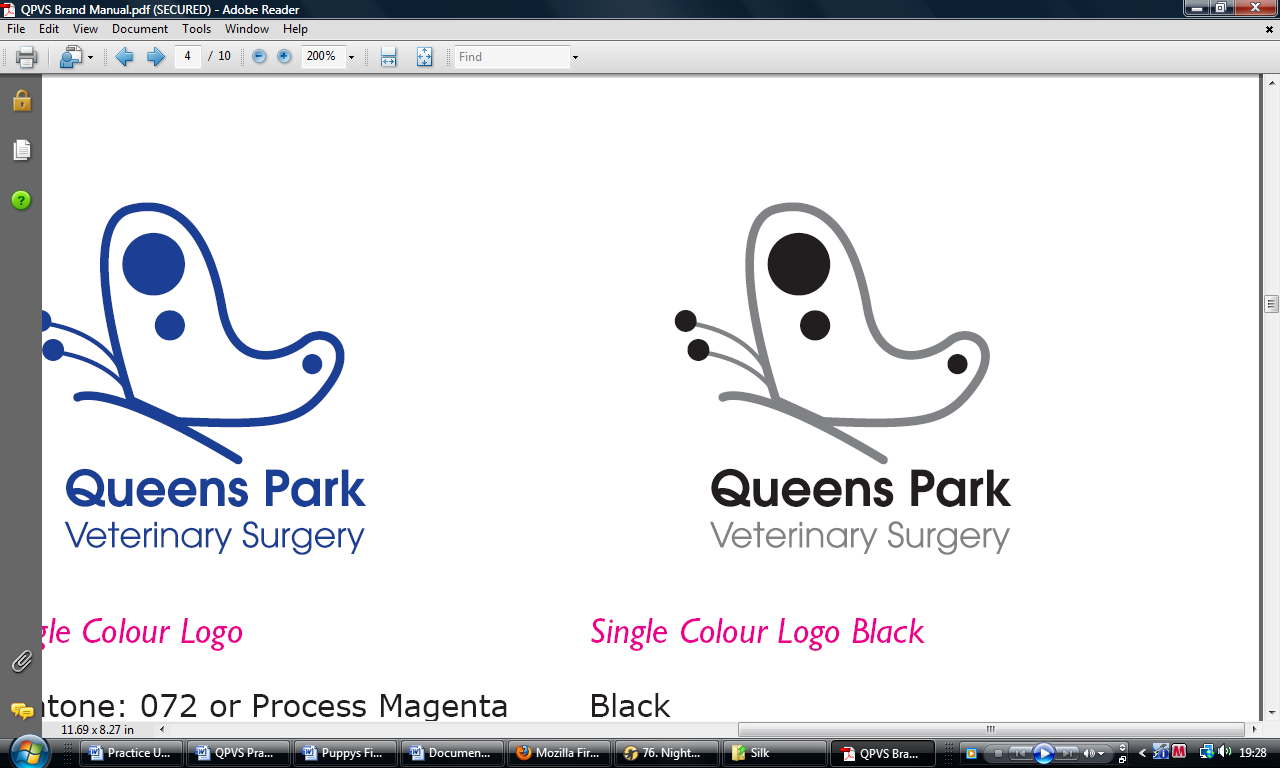 Bunny’s First Year PlanName	VaccinationsWhat diseases do we vaccinate against?Myxomatosis. Caused by the myxomatosis virus and spread by fleas, this disease is widespread in wild rabbits. Usually fatal.Viral Haemorrhagic Disease. Rapidly fatal viral disease. Spread from wild rabbits or objects in contact with them e.g. people, clothing, shoes etc.MicrochipsInjected under the skin, each microchip has a unique identity code, permanently identifying your rabbit in the event they went missing or were stolen. Veterinary Nurse Progress ChecksThese checks are to monitor your rabbit’s development. Our nurses will give you advice on housetraining and socialisation, nutrition and weight management, neutering, dental care and parasite control.NeuteringWe recommend neutering for all pet rabbits to reduce health risks, prevent unwanted litters and to provide some behavioural benefits. Your vet can discuss these with you.Booster VaccinationsImmunity to disease may fade over time, leaving your rabbit at risk of disease. Booster vaccinations are given annually.Date of BirthBelow is an ideal plan to protecting your bunnies’ health throughout their first year and guidelines for ongoing preventative healthcareAfter this we recommend:E. Cuniculi prevention every 3 months (Panacur Paste)Weight check every 6 monthsHealth check and booster vaccinations every 12 monthsFlea prevention where appropriate74-76 Chorley New Road, Bolton, BL1 4BYT 01204 525066 F 01204 526292www.qpvs.co.ukOpen HoursMonday to Friday8.00am – 7.00pmSaturday8.30am – 12.00pmBY APPOINTMENT ONLYAgeDateTo doDone6-8 weeksHealth Check, Vaccination & Microchip3 monthsVN Progress CheckPanacur treatment6 monthsVN Progress Check, Panacur &Neutering9 monthsVN Progress Check & Panacur treatment12 monthsVN Progress Check & Panacur treatment14 monthsHealth Check andBooster Vaccinations